Плодоводство. ЯгодоводствоБахтаулова, А. С. Морфоанатомические особенности строения стебля лимона обыкновенного (Citrus limon (l.) burm.) / А. С. Бахтаулова, А. Камбарова, М. Ф. Жакупжанова // Селекция и сорторазведение садовых культур. – 2019. – Т. 6, № 1. – С. 14–18.Высоцкий, В. А. Подходы к прогнозированию конечного выхода растений при клональном микроразмножении плодовых и ягодных культур / В. А. Высоцкий // Селекция и сорторазведение садовых культур. – 2019. – Т. 6, № 1. – С. 24–26.Королёв, Е. Ю. Выращивание посадочного материала для садов интенсивного типа / Е. Ю. Королёв // Селекция и сорторазведение садовых культур. – 2019. – Т. 6, № 2. – С. 33–36.Кривушина, Д. А. Особенности влияния биологически активных веществ на рост и развитие сельскохозяйственных растений / Д. А. Кривушина // Селекция и сорторазведение садовых культур. – 2019. – Т. 6, № 1. – С. 57–58.Степанова, Н. А. Ключевые направления развития садоводства в России / Н. А. Степанова // Вестник аграрной науки. – 2019. – № 4. – С. 158–163.ПлодоводствоАгробиологическая оценка сортов и элитных форм яблони в южном регионе России / Е.В. Ульяновская, К. М. Атабиев, Р. М. Засеева, Е. А. Беленко // Селекция и сорторазведение садовых культур. – 2019. – Т. 6, № 2. – С. 86–89.Бабинцева, Н. А. Высокопродуктивные сады яблони (malus domestica bolkh.) адаптированные к условиям Крыма / Н. А. Бабинцева // Селекция и сорторазведение садовых культур. – 2019. – Т. 6, № 1. – С. 7–10.Багиров, О. Р. Вычисление биометрических показателей для урожайности деревьев вишни / О. Р. Багиров // Селекция и сорторазведение садовых культур. – 2019. – Т. 6, № 1. – С. 10–14.Бурменко, Ю. В Генетическая коллекция сливы ВСТИСП как основа для селекции культуры в Подмосковье / Ю. В. Бурменко, В. С. Симонов // Селекция и сорторазведение садовых культур. – 2019. – Т. 6, № 2. – С. 7–9.Васильев, А. А. Оценка экологической пластичности сортов сливы и абрикоса / А. А. Васильев, Ф. М. О. Гасымов // Вестник Башкирского государственного аграрного университета. – 2019. – № 2. – С. 15–20.Волошина, В. В. Лучшие сорта яблони Млиевской селекции / В. В. Волошина // Селекция и сорторазведение садовых культур. – 2019. – Т. 6, № 1. – С. 21–24.Горбачева, Н. Г. Цитоэмбриологическая оценка тетраплоидных форм яблони для селекции / Н. Г. Горбачева // Селекция и сорторазведение садовых культур. – 2019. – Т. 6, № 1. – С. 31–35.Гусева, Н. К. Итоги селекционной работы по сливе в Бурятии / Н. К. Гусева, Н. А. Васильева // Вестник Бурятской государственной сельскохозяйственной академии им. В.Р. Филиппова. – 2019. – № 2. – С.14–20.Деменина, Л. Г. Интродукция и сортоизучение сливы в условиях Самарской области / Л. Г. Деменина // Селекция и сорторазведение садовых культур. – 2019. – Т. 6, № 1. – С. 41–44.Долматов, Е. А. Итоги селекции груши ВО ВНИИСПК / Е. А. Долматов, Е. Н. Седов // Селекция и сорторазведение садовых культур. – 2019. – Т. 6, № 2. – С. 11–16.Долматов, Е. А. Xозяйственно-биологическая характеристика нового сорта груши Наша / Е. А. Долматов, А. В. Югов, Д. В. Тонких // Селекция и сорторазведение садовых культур. – 2019. – Т. 6, № 2. – С. 9–11.Доля, Ю. А. Влияние абиотических факторов на основные биологические показатели сортов вишни обыкновенной / Ю. А. Доля // Селекция и сорторазведение садовых культур. – 2019. – Т. 6, № 1. – С. 44–47.Еремин, Г. В. Создание адаптивных сортов абрикоса методом отдаленной гибридизации / Г. В. Еремин, Т. А. Гасанова // Селекция и сорторазведение садовых культур. – 2019. – Т. 6, № 2. – С. 19–22.Заремук, Р. Ш. Селекционное использование генетических ресурсов сливы домашней / Р. Ш. Заремук // Селекция и сорторазведение садовых культур. – 2019. – Т. 6, № 1. – С. 87–89.Зацепина, И. В. Укореняемость зелеными черенками сортов и форм груши при помощи регуляторов роста / И. В. Зацепина // Селекция и сорторазведение садовых культур. – 2019. – Т. 6, № 2. – С. 25–26.Изучение вредоносных вирусов в насаждениях косточковых культур в Центральном регионе России / М. Т. Упадышев, К. В. Метлицкая, А. Д. Петрова, Е. А. Туть // Селекция и сорторазведение садовых культур. – 2019. – Т. 6, № 2. – С. 90–92.Изучение функциональной активности пыльцы клоновых подвоев яблони / Р. В. Папихин, М. Л. Дубровский, А. В. Кружков, Д. О. Горлов // Селекция и сорторазведение садовых культур. – 2019. – Т. 6, № 2. – С. 63–66.Инновации в селекции и новые сорта яблони, созданные во ВНИИСПК за последнее десятилетие (2009 - 2018 гг.) / Е. Н. Седов, З. М. Серова, Т. В. Янчук, С. А. Корнеева // Селекция и сорторазведение садовых культур. – 2019. – Т. 6, № 1. – С. 90–93.Колесникова, Л. С. Влияние особенностей хранения на анатомо-морфологические и некоторые биохимические показатели плодов груши разной лежкоспособности / Л. С. Колесникова, М. Ф. Маринеску, В. Ю. Светличенко // Селекция и сорторазведение садовых культур. – 2019. – Т. 6, № 1. – С. 54–56.Кривко, Н. П. Условия успешного производства продукции плодовых культур на Дону / Н. П. Кривко // Вестник Донского государственного аграрного университета. – 2019. – № 3-1. – С. 96–103.Кузнецов, А. А. Сорта груши для среднего Поволжья, созданные на основе отдалённой гибридизации / А. А. Кузнецов // Селекция и сорторазведение садовых культур. – 2019. – Т. 6, № 1. – С. 59–63.Левгерова, Н. С. Сорта яблони селекции ВНИИСПК для перерабатывающей промышленности / Н. С. Левгерова, Е. С. Салина // Селекция и сорторазведение садовых культур. – 2019. – Т. 6, № 1. – С. 63–67.Лисина, А. В. Зависимость твердости плодов груши при хранении от условий вегетационного периода / А. В. Лисина, В. Ф. Воробьев, Н. Ю. Джура // Селекция и сорторазведение садовых культур. – 2019. – Т. 6, № 2. – С. 42–45.Летние сорта яблони селекции ФГБНУ ВНИИСПК на слаборослых подвоях / А. М. Галашева, Н. Г. Красова, Е. Ю. Королев, З. Е. Ожерельева // Селекция и сорторазведение садовых культур. – 2019. – Т. 6, № 1. – С. 26–31.Макаркина, М. А. Прочностная характеристика экзокарпия и мезокарпия плодов новых иммунных к парше колонновидных сортов яблони селекции ВНИИСПК при съеме в саду / М. А. Макаркина, А. Л. Никитин, А. Р. Павел // Селекция и сорторазведение садовых культур. – 2019. – Т. 6, № 2. – С. 48–52.Макарычев, С. В. Влияние мелиоративных приемов на урожайность облепихи и термический режим почвы / С. В. Макарычев, А. А. Канарский // Вестник Алтайского государственного аграрного университета – 2019. – № 7. – С. 67–73.Маринеску, М. Ф. Влияние некорневого внесения микроэлементов и регулятора роста Реглалг на биохимический состав и структуру плодов груши / М. Ф. Маринеску, Л. А. Гавюк, Н. А. Бежан // Селекция и сорторазведение садовых культур. – 2019. – Т. 6, № 2. – С. 52–55.Масалова, Л. И. Адаптивность некоторых декоративных североамериканских плодовых и орехоплодных растений в условиях изменяющегося климата / Л. И. Масалова // Селекция и сорторазведение садовых культур. – 2019. – Т. 6, № 1. – С. 69–71.Мельник, А. В. Активность роста яблони в зависимости от срока и способа обрезки кроны / А. В. Мельник, Я. А. Кравцова // Вестник Белорусской государственной сельскохозяйственной академии. – 2019. – № 2. – С. 172–175.Морозова, Н. Г. Перспективные сорта косточковых культур для Центрального региона России / Н. Г. Морозова, В. С. Симонов // Селекция и сорторазведение садовых культур. – 2019. – Т. 6, № 2. – С. 79–83.Морфометрический анализ пыльцевых зерен клоновых подвоев яблони / М. Л. Дубровский, А. В. Кружков, Н. Л. Чурикова [и др.] // Селекция и сорторазведение садовых культур. – 2019. – Т. 6, № 2. – С. 16–19.Мочалова, О. В. Новые генетические источники для селекции видов Prunus L. на полиплоидном уровне / О. В. Мочалова, Д. А. Гусев // Аграрный вестник Урала. – 2019. – № 11. – С. 44–51.Исследование направлено на изучение распределения числа хромосом у новых, полученных через культуру in vitro, амитотических клоновых линий гибридной вишни степной и микровишни песчаной; на сравнение фертильности и размеров пыльцы у амитотических триплоидных и гексаплоидных клонов вишни; на выявление новых перспективных полиплоидных генетических источников для их последующего использования в селекции. Методы. В научной работе использованы общепринятые цитологические и статистические методы. Результаты. Установлены закономерности выхода индуцированных полиплоидов как от исходного числа хромосом, так и от происхождения и индивидуальных особенностей изначальных генотипов. Для амитотических гексаплоидных генотипов гибридной вишни выявлено высокое качество пыльцы на уровне 81,8-92,6 % фертильности (у триплоидов такой пыльцы найдено 4,6-18,8 %), поэтому изученные 4 клоновых генотипа вишни (12-1-1Т2, 12-1-1Т6, 12-1-2Т3, 12-1-2Тв) рекомендованы в скрещивания для выведения устойчивых к грибным болезням сортов...Никольская, О. А. Влияние орошения на рост и развитие саженцев косточковых культур в питомнике / О. А. Никольская, Е. Н. Киктева, Н. В. Курапина // Орошаемое земледелие. – 2019. – № 1, 2. – С. 42–45.Никуцэ, А. П. Изменение содержания витамина с в плодах яблони в зависимости от применяемого метода хранения / А. П. Никуцэ // Селекция и сорторазведение садовых культур. – 2019. – Т. 6, № 1. – С. 77–80.Новый сорт вишни селекции ВНИИСПК Купина / А. А. Гуляева, Т. Н. Берлова, Е. В. Безлепкина [и др.] // Селекция и сорторазведение садовых культур. – 2019. – Т. 6, № 1. – С. 38–41.Ожерельева, З. Е. Изучение устойчивости вишни к весенним заморозкам / З. Е. Ожерельева, И. Н. Ефремов // Селекция и сорторазведение садовых культур. – 2019. – Т. 6, № 1. – С. 80–82.Острикова, О. В. Влияние условий культивирования на эффективность первого этапа клонального микроразмножения сортов абрикоса обыкновенного / О. В. Острикова, И. Э. Федотова, Е. Л. Хархардина // Селекция и сорторазведение садовых культур. – 2019. – Т. 6, № 2. – С. 55–59.Особенности реакции сортов груши различного срока созревания на воздействие абиотических стрессовых факторов вегетационного периода: изменения некоторых структурных показателей листового аппарата / Л. М. Кавеленова, Л. Г. Деменина, А. А. Кузнецов, А. Б. Петрова // Селекция и сорторазведение садовых культур. – 2019. – Т. 6, № 2. – С. 27–30.Поух, Е. В. Влияние финишных фунгицидных обработок в саду на сохранность плодов яблони в период длительного хранения в холодильной камере / Е. В. Поух, О. С. Иванова, Т. П. Кобринец // Селекция и сорторазведение садовых культур. – 2019. – Т. 6, № 1. – С. 83–87.Раева-Богословская, Е. Н. Опыт клонального микроразмножения некоторых сортов Amelanchier alnifolia / Е. Н. Раева-Богословская // Селекция и сорторазведение садовых культур. – 2019. – Т. 6, № 2. – С. 70–73.Были исследованы особенности развития в культуре in vitro некоторых сортов ирги ольхолистной (Красноярская, Mandan, Tissen). Выявлены особенности регенерации эксплантов различных сортов ирги на начальных этапах субкультивирования. Изучено влияние 6-бензиламинопурина на коэффициент размножения, среднюю высоту и количество адвентивных микропобегов. Установлен минимальный порог концентрации регулятора роста для эффективного клонального микроразмножения вышеперечисленных сортов.Разработка и анализ SSR-маркеров для идентификации сортов и видов представителей РОДА MALUS / Е. П. Кветко, П. В. Кузмицкая, О. А. Межнина, О. Ю. Урбанович // Селекция и сорторазведение садовых культур. – 2019. – Т. 6, № 2. – С. 30–33.Молекулярные методы идентификации генотипов сортов и видов Malus, такие как ДНК-идентификация на основе SSR-маркеров, имеют ряд существенных преимуществ перед морфологическими методами идентификации. Для идентификации генотипов методом SSR-анализа в основном используются маркеры, ограничивающие динуклеотидные повторы, которые имеют свои недостатки. Исправить сложившуюся проблему могут маркеры с более сложной организацией повторяющегося мотива. В данной статье апробированы такие маркеры и отобраны наиболее информативные из них, которые показали четкие пики на капиллярном электрофорезе, расчёт PIC показал, что величины информационного полиморфизма маркеров достаточно велики, чтобы дальше проводить с данными маркерами исследования.Роль селекции яблони в биологизации производства плодов / Е. Н. Седов, З. М. Серова, Т. В. Янчук, С. А. Корнеева. // Вестник аграрной науки. – 2019. – № 4. – С. 3–8.Салина, Е. С. Влияние содержания кальция в яблоках на выход сока / Е. С. Салина, И. А. Сидорова // Селекция и сорторазведение садовых культур. – 2019. – Т. 6, № 2. – С. 76–78.Столяров, М. Е. Количественная оценка выноса биогенных элементов из молодого яблоневого сада / М. Е. Столяров // Селекция и сорторазведение садовых культур. – 2019. – Т. 6, № 1. – С. 93–96.Ташматова, Л. В. Подбор благоприятных условий культивирования сортов яблони с различной формой роста в условиях in vitro / Л. В. Ташматова, О. В. Мацнева // Селекция и сорторазведение садовых культур. – 2019. – Т. 6, № 1. – С. 96–99.Упадышева, Г. Ю. Влияние подвоя на рост и продуктивность черешни в Московской области / Г. Ю. Упадышева // Селекция и сорторазведение садовых культур. – 2019. – Т. 6, № 2. – С. 92–95.Чурикова, Н. Л. Диагностика содержания антоцианов в коре однолетних побегов новых перспективных клоновых подвоев яблони селекции мичуринского агроуниверситета / Н. Л. Чурикова, З. Н. Тарова // Селекция и сорторазведение садовых культур. – 2019. – Т. 6, № 2. – С. 99–102.Чурикова, О. А. Сохранение видов яблони в коллекции in vitro / О. А. Чурикова // Селекция и сорторазведение садовых культур. – 2019. – Т. 6, № 2. – С. 97–99.Языкова, В. В. Некоторые итоги изучения триплоидных сортов яблони селекции ВНИИСПК в условиях Белгородской области / В. В. Языкова, А. В. Дунаев // Селекция и сорторазведение садовых культур. – 2019. – Т. 6, № 1. – С. 105–108.Приводятся результаты изучения триплоидных сортов яблони селекции ВНИИСПК (осенней посадки 2012 г.) на Корочанском ГСУ плодово-ягодных культур Белгородской области за период 2015-2018 гг. В ходе исследования выявлено, что триплоидные сорта яблони обладают высокой устойчивостью к зимним неблагоприятным условиям и к парше; дают ежегодные урожаи высококачественных плодов и могут быть рекомендованы для производственного испытания в средней зоне плодоводства России.Яковлева, В. В. Изучение зимостойкости сливы в условиях Приморского края / В. В. Яковлева, Л. Г. Сеткова // Аграрный вестник Приморья. – 2019. – № 2. – С. 12–15.ЯгодоводствоБезух, Е. П. Определение качества семян голубики путем использования мягколучевой рентгенографии / Е. П. Безух, Н. Н. Потрахов // Селекция и сорторазведение садовых культур. – 2019. – Т. 6, № 1. – С. 18–21.Влияние применения микробиологических удобрений на рост и развитие жимолости синей в условиях Республики Марий Эл / В. П. Головунин, С. А. Замятин // Вестник Марийского государственного университета. Серия: Сельскохозяйственные науки. Экономические науки. – 2019. – Т. 5, № 2. – С. 150–155.Головунин, В. П. Влияние применения микробиологических азотных и фосфорных удобрений на рост и развитие растений перспективных сортов жимолости синей в условиях Республики Марий Эл / В. П. Головунин // АПК: инновационные технологии. – 2019. – № 1. – С. 11–17.Горбунов, А. Б. Межвидовая гибридизация в селекции красных смородин в Западной Сибири / А. Б. Горбунов, Т. А. Недовесова // Селекция и сорторазведение садовых культур. – 2019. – Т. 6, № 1. – С. 35–38.Динамика производства ягод земляники садовой по странам мира / В. Н. Ожерельев, М. В. Ожерельева, А. М. Гринь, В. В. Сомин // Вестник Брянской государственной сельскохозяйственной академии. – 2019. – № 4. – С. 60–66.Емельянова, О. Ю. Генофонд плодовых и ягодных растений дендрария ВНИИСПК / О. Ю. Емельянова, А. Н. Фирсов, Л. И. Масалова // Селекция и сорторазведение садовых культур. – 2019. – Т. 6, № 1. – С. 47–51.Жбанова, Е. В. Анализ перспективных отборных форм земляники по химическому составу плодов / Е. В. Жбанова, И. В. Лукъянчук, А. С. Лыжин // Селекция и сорторазведение садовых культур. – 2019. – Т. 6, № 2. – С. 22–25.Зейналов, А. С. Система защитных мероприятий для технологий органического и экологически безопасного выращивания смородины / А. С. Зейналов, Т. Н. Чурилина // Селекция и сорторазведение садовых культур. – 2019. – Т. 6, № 1. – С. 51–54.Курашев, О. В. Перспективные элитные формы и сорта крыжовника селекциИ ФГБНУ ВНИИСПК / О. В. Курашев, Ю. Г. Титова // Селекция и сорторазведение садовых культур. – 2019. – Т. 6, № 2. – С. 36–39.Лебедев, В. Г. Определение нуклеотидных последовательностей генов хитиназ в российских сортах малины (Rubus idaeus L.) / В. Г. Лебедев, Н. М. Субботина, К. А. Шестибратов // Селекция и сорторазведение садовых культур. – 2019. – Т. 6, № 2. – С. 39–42.Макаркина, М. А. Оценка ягодных культур, выращенных в условиях Орловской области, по содержанию аскорбиновой кислоты в плодах / М. А. Макаркина, А. Р. Павел // Селекция и сорторазведение садовых культур. – 2019. – Т. 6, № 2. – С. 45–47.Макаров, С. С. Клональное микроразмножение голубики полувысокой на этапах «введение в культуру» и «собственно микроразмножение» / С. С. Макаров, И. Б. Кузнецова // Вестник Бурятской государственной сельскохозяйственной академии им. В.Р. Филиппова. – 2019. – № 3. – С. 28–33.Матушкин, С. А. Влияние генотипа на ризогенез сортов смородины in vitro / С. А. Матушкин // Селекция и сорторазведение садовых культур. – 2019. – Т. 6, № 1. – С. 72–73.Матушкина, О. В. Технологические аспекты размножения земляники in vitro / О. В. Матушкина, И. Н. Пронина // Селекция и сорторазведение садовых культур. – 2019. – Т. 6, № 1. – С. 74–77.Оценка эффективности применения микробиологического удобрения Биовел-рост марка Б на Ribes nigrum (черной смородине) сорта Загадка в условиях московской области / Д. В. Снегирев, Г. В. Годова, А. А. Ванькова, С. С. Масленников // Перспективы науки. – 2019. – № 7. – С. 29–34.Прудников, П. С. Особенности фотосинтетической деятельности крыжовника / П. С. Прудников, О. В. Курашев // Селекция и сорторазведение садовых культур. – 2019. – Т. 6, № 2. – С. 66–69.Самойленко, Н. А. Сортоиспытание земляники садовой в зоне степь Украины / Н. А. Самойленко, Р. Н. Буцик // Вестник Белорусской государственной сельскохозяйственной академии. – 2019. – № 3. – С. 75–78.Сандалова, М. В. Зимостойкость ремонтантных сортов земляники садовой в условиях северо-востока Беларуси / М. В. Сандалова, Р. М. Пугачев // Вестник Белорусской государственной сельскохозяйственной академии. – 2019. – № 3. – С. 99–103.Содержание аскорбиновой кислоты и сахаров в ягодах смородины черной под влиянием некорневых подкормок удобрениями и микроэлементами / Ю. В. Трунов, А. Ю. Меделяева, А. Г. Медведев // Вестник Мичуринского государственного аграрного университета. – 2019. –№ 3. – С. 11–14.Ступина, А. Ю. Биологические особенности морозостойкости земляники садовой (обзор) / А. Ю. Ступина // Селекция и сорторазведение садовых культур. – 2019. – Т. 6, № 2. – С. 84–86.Фирсова, С. В. Оценка сортов и форм жимолости по комплексу хозяйственно-ценных признаков / С. В. Фирсова, А. П. Софронов, А. А. Русинов // Селекция и сорторазведение садовых культур. – 2019. – Т. 6, № 1. – С. 99–104.ВиноградарствоГенетический полиморфизм растений-регенерантов винограда, полученных при различном светодиодном освещении / Т. В. Никонович [и др.] // Вестник Белорусской государственной сельскохозяйственной академии. – 2019. – № 2. – С. 163–167.Курапина, Н. В. Выход стандартных саженцев амурского винограда (Vitisamurensis) на светло-каштановых почвах / Н. В. Курапина, О. А Никольская // Орошаемое земледелие. – 2019. – № 1. – С. 46–49.Составитель: Л. М. Бабанина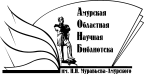 «Амурская областная научная библиотека имени Н.Н. Муравьева-АмурскогоОтдел библиографии и электронных ресурсов